	   Öğrenci                                 Danışman                                    Anabilim Dalı Başkanı               Ad SOYADI                               Ad SOYADI                                                 Ad SOYAD	(İMZA)                                         (İMZA)                                	         (İMZA)                                               NOT 1: Bu form bilgisayar ortamında doldurularak, ilgili Anabilim Dalı’na teslim edilmeli ve Anabilim Dalı Başkanlığı’nın üst yazısıyla Enstitüye gönderilmelidir.NOT 2: Bu form Anabilim Dalı Dışı/Kurum Dışı üye veya Danışmanın farklı bir kurumda görev yapması halinde görevlendirme yapılabilmesi için tanzim edilecektir. Danışman ve üyelerinin Üniversitemiz bünyesinde görev yapması halinde bu formun Enstitüye gönderilmesine gerek yoktur.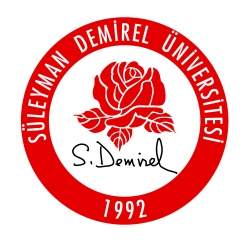 T.C.SÜLEYMAN DEMİREL ÜNİVERSİTESİSOSYAL BİLİMLER ENSTİTÜSÜ…………….. ANABİLİM DALI BAŞKANLIĞIDOKTORA TEZ ÖNERİSİ SINAV TARİHİ BELİRLEME FORMU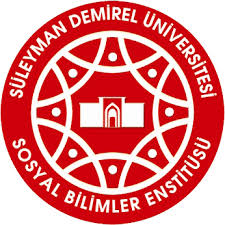 Sayı:Tarih:I - ÖĞRENCİ BİLGİLERİ I - ÖĞRENCİ BİLGİLERİ I - ÖĞRENCİ BİLGİLERİ I - ÖĞRENCİ BİLGİLERİ I - ÖĞRENCİ BİLGİLERİ I - ÖĞRENCİ BİLGİLERİ Adı  SoyadıÖğrenci NoAnabilim DalıDönemi Temmuz-Aralık (Güz Dönemi)          Ocak-Haziran (Bahar Dönemi)               Temmuz-Aralık (Güz Dönemi)          Ocak-Haziran (Bahar Dönemi)               Temmuz-Aralık (Güz Dönemi)          Ocak-Haziran (Bahar Dönemi)               Temmuz-Aralık (Güz Dönemi)          Ocak-Haziran (Bahar Dönemi)               Temmuz-Aralık (Güz Dönemi)          Ocak-Haziran (Bahar Dönemi)              II- TEKLİF EDİLEN SINAV JÜRİ BİLGİLERİII- TEKLİF EDİLEN SINAV JÜRİ BİLGİLERİII- TEKLİF EDİLEN SINAV JÜRİ BİLGİLERİII- TEKLİF EDİLEN SINAV JÜRİ BİLGİLERİII- TEKLİF EDİLEN SINAV JÜRİ BİLGİLERİII- TEKLİF EDİLEN SINAV JÜRİ BİLGİLERİUnvan Ad SOYADUnvan Ad SOYADÜniversiteFakülteAnabilim DalıDanışmanAnabilim Dalı İçinden ÜyeAnabilim Dalı Dışı/Kurum Dışı ÜyeIII- SINAV BİLGİLERİIII- SINAV BİLGİLERİIII- SINAV BİLGİLERİIII- SINAV BİLGİLERİIII- SINAV BİLGİLERİIII- SINAV BİLGİLERİTez ÖnerisiTez Önerisi İlk Kez             İkinci Kez İlk Kez             İkinci Kez İlk Kez             İkinci Kez İlk Kez             İkinci KezTarihTarihSaatSaatYerYer